大阪府新マンホールふたデザイン　デザイン用紙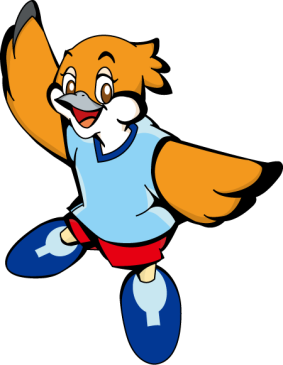 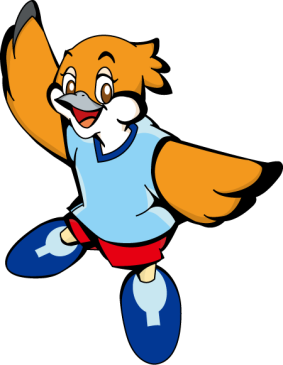 【応募締切】平成２７年９月１０日（木曜日）※もずやん（右）をデザインの一部に使用してください。（もずやんのポーズや服装は自由に変えていただいて結構です。）※太枠（円）内にデザインをカラーで描画してください。※必ず「応募用紙」と２枚１組での提出をお願いします。